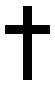 Holy Cross School240 NORTH BISHOP AVENUESPRINGFIELD, PA 19064TELEPHONE: 610-626-1709			                 www.hcscrusaders.com		FAX: 610-626-1859HOLY CROSS SCHOOL FAMILIES Commitment FormRegistered Holy Cross Parishioners: As a registered Parishioner your support of our church entitles you to receive a reduction on your tuition.  In order to receive this subsidy you are asked to contribute a minimum of $20 per week to the Sunday Collection.  Each Holy Cross school family is expected to sign up for the electronic giving our Parish offers by visiting the parish website at: http://www.holycrosscatholics.org/ and clicking on the Electronic giving tab. All school families must be enrolled in FACTS by April 19, 2017 for full, semi-annual, and monthly payments.  Monthly tuition payments begin in June 2017 and end in March 2018. Students will not be allowed to begin school in September unless three monthly payments have been completed (June, July, and August) or full or semi-annual payments have been made in June.A non-refundable registration fee of $100 for first child/$50 for each additional child will be due at the time of application.Please read the following information; check and sign to acknowledge that you understand the information that is provided.As a student of Holy Cross School all students are expected to participate in activities in which the student body is involved in; Candlelight, May Procession, School Show, etc.___ Holy Cross Registered Parishioners: I understand that I must contribute at least $20 in my Sunday         Offering to be considered a participating member of the Parish.  If I do not keep my offerings         current, I will be expected to pay the total tuition.___ I have signed up for Electronic Giving so I can stay current.___ I understand that I must be enrolled in FACTS by April 19, 2017___ I understand that if my registration packet is not returned by March 13, 2017, my child’s place will        not be held.___ I understand that my child is expected to participate in all school related events.Family Name: __________________________________________ Date: ________________Parent Signature: ____________________________________________________________________________________